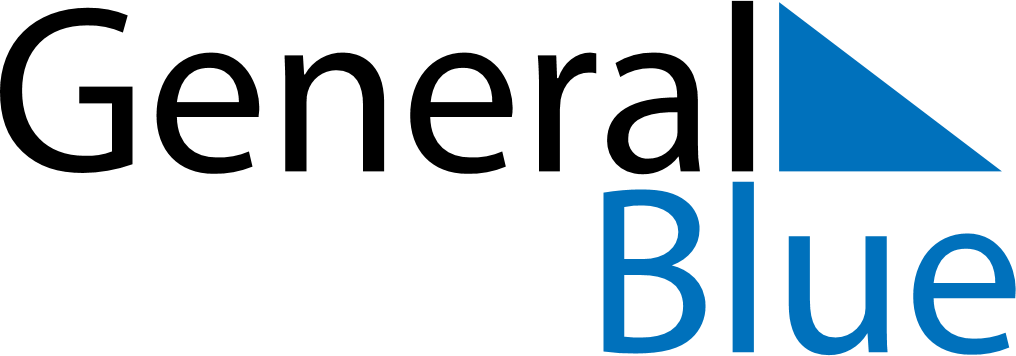 December 2025December 2025December 2025GuatemalaGuatemalaMONTUEWEDTHUFRISATSUN12345678910111213141516171819202122232425262728Christmas EveChristmas Day293031New Year’s Eve